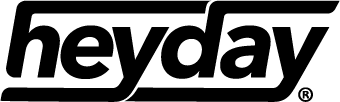 Heyday® expands its lineup with roomy side console design KNOXVILLE, TN —Heyday’s WT-2, the second model in the company’s innovative line of wake boatsups the ante with more room and more value. Like its WT-1 counterpart, it was created from the keel up to be different, and purpose built. A complete boat, motor, and trailer package, the WT-2 gives buyers everything they need to get started.The WT-2 boasts an overall length of 20’ 4” (22’ 6” with platform) and an 8-foot beam, giving it an impressive 12-person capacity. The running surface is a V-hull that has been modified specifically for wake sports, producing its wake board and wake surf wakes without the use of tabs or other wake-producing devices.“A lot of wake sports boats on the market are actually waterski tow boats fitted with elaborate wake-producing tabs and gates. Problem is, waterski tow boats are designed to produce virtually no wake,” said Heyday’s President, Keith Yunger. “At Heyday, we reimagine what wake sports boats can be and design them from scratch to create better wakes. The WT-2 expands on that concept to give growing families a roomier option.”Key to accomplishing this is the boat’s unique, 117-degree transom angle designed to shape a competition grade surf wave without the use of tabs. Radiused transom corners work in concert with this when the boat is pitched, combining to create a natural curl. For wake boarding, the transom was made unusually wide, which helps cancel out prop torque and preserve the wake symmetry wake boarders value. Both styles are served by the WT-2’s integrated ballast tanks, which are controlled from the helm and can accept up to 1,800 lbs. of water combined. (more)To achieve greater displacement, the design employs BailingStrakes™, a Heyday exclusive whichare designed to push/bail water from beneath the hull, thereby reducing its resistance to beingpushed into the water. This, together with an exceptionally deep aft freeboard, allows the Heyday todisplace more water and, in turn, create a better wake. The boat’s layout is as unique as its hull—with a flexible seating system which employs removablebackrests that can be moved to various positions. Contoured, ‘hot tub-style’ aft lounges allow forforward or aft-facing seating, perfect for observing the rider while staying safely and legally insidethe boat.The side console is positioned to create a roomy bow lounge area with plenty of walkthrough accessaft. The console contains a roomy storage locker, which has ample room for boards and othergear. The helm keeps all controls at fingertip’s reach. Toggle switches for ballast, blower, underwaterlights, docking lights, and other functions are easy to access. A digital fuel gauge and mechanicalspeed control are also included—with GPS-controlled Zero Off® speed control offered as apopular option. The helm has a large open space in the center where you can mount an Android™tablet. Download the Heyday app and it transforms your tablet into an LCD dash display which wirelessly processes engine data including gallons per hour, RPM, fuel, volts, GPS speed, enginehours, oil pressure, and engine temperature. You can also pair the tablet to the standard Wet Sounds™ Bluetooth sound bar to play or sync music, access your GoPro®, social media, and more.In the cockpit, SeaDek® flooring is located throughout the WT-2, providing a stylish finish that is dryin minutes after a rider gets back inside the boat. With multiple engine manufacturers offering a range of 320-350HP standard, there’s plenty of power to pull riders—even with full crew and ballast. Power options up to 409 HP are also available. It all adds up to a stand-out value the wake sports category has been lacking.For more information, visit heydaywakeboats.com.(more)About HeydayHeadquartered in Knoxville, TN, Heyday is a builder of wake sports boats for both wake boarding and wake surfing. Purpose built and value conscious, Heyday’s mission is to make tow-sports activities financially accessible to millennials and the young at heart. Heyday is a brand of Brunswick Corporation (NYSE: BC).About BrunswickHeadquartered in Lake Forest, IL, Brunswick Corporation’s leading consumer brands include Mercury and Mariner outboard engines; Mercury MerCruiser sterndrives and inboard engines; MotorGuide trolling motors; Attwood, Garelick and Whale marine parts and accessories; Land 'N' Sea, Kellogg Marine, Payne’s Marine and BLA parts and accessories distributors; Bayliner, Boston Whaler, Brunswick Commercial and Government Products, Crestliner, Cypress Cay, Harris, Heyday, Lowe, Lund, Meridian, Princecraft, Quicksilver, Rayglass, Sea Ray, Thunder Jet and Uttern; Life Fitness, Hammer Strength, Cybex, Indoor Cycling Group  and SCIFIT fitness equipment; InMovement products and services for productive well-being; and Brunswick billiards tables, accessories and game room furniture. For more information, visit http://www.brunswick.com.High resolution photos available for download and media use: https://bit.ly/2gHDuw4# # #